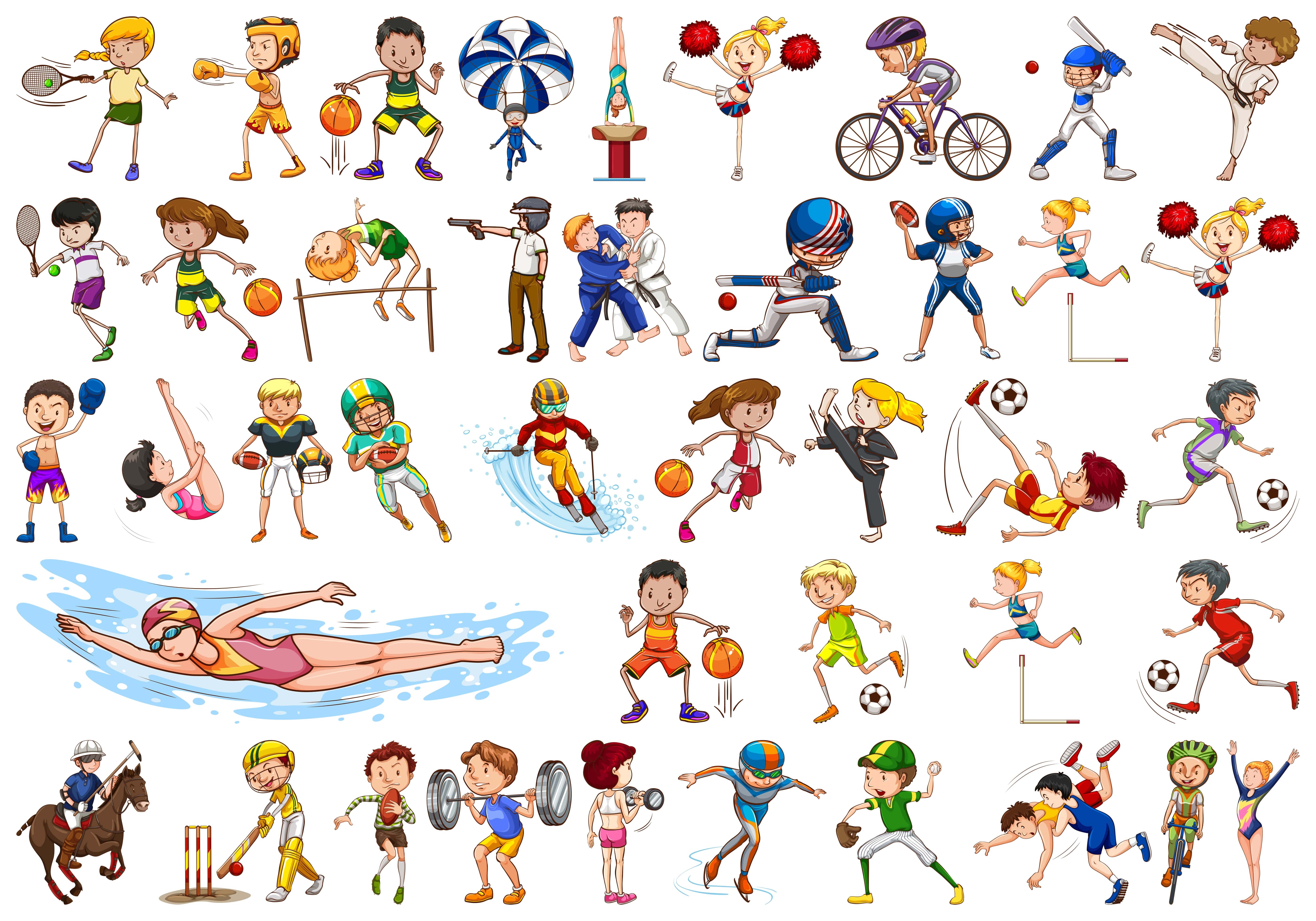 Дата, время. местоНаименование мероприятияНаименование мероприятия  Пермский край, г. Краснокамск, ул. Большевистская д. 56Стадион «Россия»  Пермский край, г. Краснокамск, ул. Большевистская д. 56Стадион «Россия»  Пермский край, г. Краснокамск, ул. Большевистская д. 56Стадион «Россия»17 июля 2023г. 19 июля 2023 г.21 июля 2023г.начало 09.00 окончание 11.0017 июля 2023г. 19 июля 2023 г.21 июля 2023г.начало 09.00 окончание 11.00Прием и выполнение норм ВФСК ГТОМАУ СК «Ледовый»Пермский край, г. Краснокамск, ул. Большевистская д. 56 лит. ЕМАУ СК «Ледовый»Пермский край, г. Краснокамск, ул. Большевистская д. 56 лит. ЕМАУ СК «Ледовый»Пермский край, г. Краснокамск, ул. Большевистская д. 56 лит. Е22.07.2023 г.начало 17.45 окончание 20.0023.07.2023 г.начало 15.00  окончание 17.1522.07.2023 г.начало 17.45 окончание 20.0023.07.2023 г.начало 15.00  окончание 17.15Массовые катания на коньках